Занятие по формированию элементарных математических представлений в подготовительной к школе группе. «Как Маша Мишу спасала»Цель: Обобщить полученные знания. Закрепить умения по всему пройденному материалу: количество и счет в пределах 101.Упражнять в количественном и порядковом счете, пространственной ориентировке и ориентировке на листе бумаги, упорядочении полосок по длине. 3.Закрепить знания детей в решение задач в пределах 10. Соотносить цифры с количеством предметов. формировать умение решать логические задачи.4. Развивать логическое мышление, умение мыслить, рассуждать, доказывать. 5. Воспитывать целеустремленность, устойчивость, интерес к математическим знаниям.                                                Ход занятия:I - Ребятки, к нам на занятие пришли гости, поэтому давайте постараемся быть внимательными и хорошо отвечать на вопросы. А теперь красиво сели, ножки поставили вместе, спинка прямая. Занятие начнем со стихотворения.Давайте, ребята, учиться считать!Запомните все , что без точного счетаНе сдвинется с места любая работа,Без счета не будет на улице света,Без счета не сможет подняться ракета,И в прятки сыграть не сумеют ребята.Беритесь ребята скорей за работуУчиться считать, чтоб не сбиться со счету.- «Ребята, как вы думаете, а какое у нас сейчас будет занятие? Сегодня у нас с вами необычное занятие. К нам пришла в гости Маша и рассказала, что приключилось…Пришла она как обычно в гости к Мишке, а его дома нет, всё в доме перевёрнуто… и только на полу нашла  она  вот такую записку…Маша! Спаси,  меня забрали инопланетяне в космос. Будут на мне эксперименты разные ставить… Одна ты не справишься попроси помочь ребят из группы «Солнышко». Они смелые, отважные, умные и выносливые! Мы отправимся в космос.  Там нас ждут большие трудности, но я думаю, что вы с ними справитесь.»-« А на чем мы с вами отправимся? Перед вами листок бумаги, а на ней цифры. Соединив цифры по порядку, мы узнаем на чем мы с вами полетим».-« Так на чем мы с вами полетим? Что у нас получилось?»  ракета 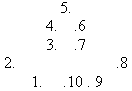 Итак, мы отправимся в космическое путешествие на ракете.  – Но чтобы наш полет прошел успешно, надо быть очень внимательными, правильно выполнять все задания, быть дружными, чтобы с нами не приключилась беда.II. Эмоциональный настрой.(Слайд 2, 3).Далекие звезды в небе горят, Зовут они в гости умных ребят. Собраться в дорогу недолго для нас – И вот мы к полету готовы сейчас.Ну вот, сели поудобнее, заняли свои места. Но чтобы поднялась наша ракета, нам надо правильно нажать нужные кнопки от 1 до 10.– А теперь проверим центральный пульт – по-моему, он что-то барахлит, запали некоторые кнопки. Надо его исправить.(Слайд 4) (На мониторе высвечиваются числа.)1 3 4 7 9 10 – Какие числа пропущены? (2, 5, 6, 8)– Проверим, в правильном ли порядке расположены кнопки. – Какое число стоит между числами 4 и 6?  – Покажите соседей числа 8.– Какое число следует за числом 6?  – Какое число стоит перед числом 2?– Молодцы, центральный пульт исправлен. Вы все были внимательными, работали четко. Поэтому полетим в полном составе.  – За нашим полетом будет наблюдать звездочет, мы будем держать с ним связь, он нас будет информировать об опасностях, которые нас могут подстерегать. – Итак, приготовиться к полету! Пристегнуть ремни!Одеть шлемофоны! Включаю зажигание. Начинаем отсчет. (Хором считаем от 10 до 1). Пуск!(Слайд 5). – космос с траекторией ракеты.2. Решение примеров– Пока наша ракета набирает высоту, проведем математические расчеты и узнаем, куда мы отправимся. Звездочет прислал нам координаты. 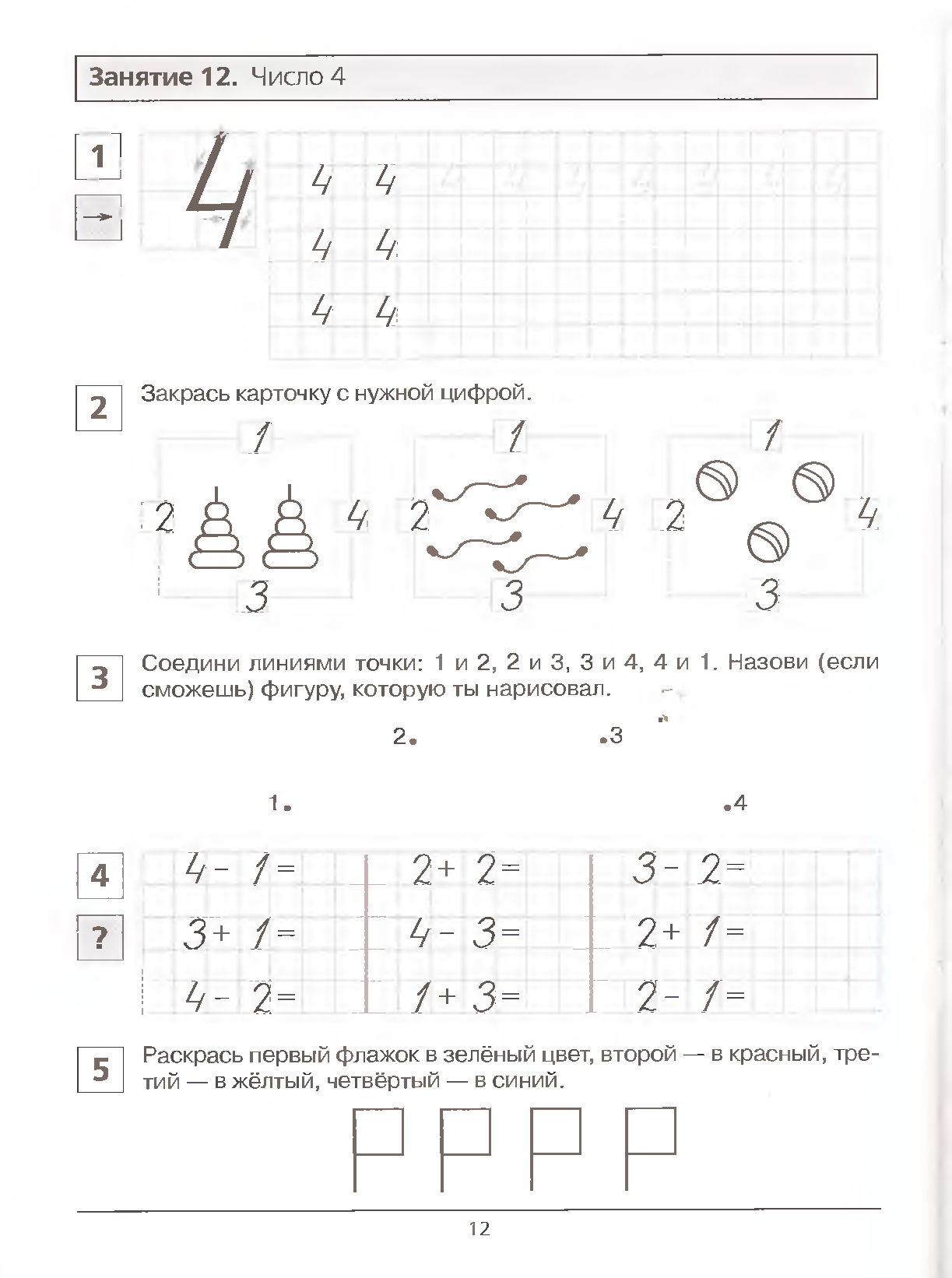 Проверяем себя! (на доске примеры , ставим цифры) дети себя проверяютКосмонавты должны быть всегда в хорошей спортивной форме. Давайте отдохнем!Физкультминутка. Посмотрите, луноход По Луне легко идет. Он шагает очень важно, В нем сидит герой отважный.Немного движения  Пусть ребенок изобразит, как ходят на Луне, т.е. ноги на ширине плеч и медленно прыгает вбок. В небе ясном солнце светит, Космонавт летит в ракете.(Потянуться – руки вверх.) А внизу леса, поля –(Наклониться.) Расстилается земля.(Руки развести в стороны.)                            КосмосЧтобы в космос полететьНадо силу нам иметь (сжимают кулак и сгибают руку в локте)Будем мы тренироваться,Будем силы набираться                                       - Раз - подняться, подтянуться,                                    - Два - согнуться, разогнуться,                                     - Три - в ладоши три хлопка,                                     - Головою три кивка.                                     - На четыре - руки шире.                                     - Пять - руками помахать.                                     - Шесть на корточки присесть. (2-3 раза) « Ребята, мы и не заметили, как мы с вами быстро долетели. Посмотрите, люди с другой встречают нас и говорят, что не отпустят Мишу пока мы не справимся с их заданием они приготовили для нас странные задачки. У бабушки Даши внучка МашаКот Пушок, собака Дружок.Сколько у бабушки внуков? (1)9 грибов нашел Вадим,А потом еще один.Вы ответьте на вопрос:Сколько он грибов принес?»Пять инопланетян в футбол играли,Одного домой позвали -Он в окно глядит, считает,Сколько их теперь играет?  (4)Воспитатель: У вас на столе лежат полоски. Составьте лунопоезд из полосок от самой короткой до самой длинной. - Сколько всего вагонов у луно поезда? (пять) - Каким по порядку стоит голубой вагон? (третьим) - Вагон, какого цвета стоит четвертым? (красный вагон) - Какой по порядку вагон стоит между белым и голубым? (вторым) - Какого цвета вагон левее желтого? (красного) - Какого цвета вагон правее красного? (желтого) наденем спецкостюмы и выйдем из корабля. Нам инопланетяне предлагают  пройти в их космомагазин  называется Булочная (читаем наоборот) и измерить при помощи измерительного инструмента (как он называется?) линейка. Батоны только их называют  нотаб написать на батоне (вспоминаем как правильно измерять).Инопланетяне говорят спасибо и отпускают  нашего Мишу.Миша говорит спасибо, садится вместе с нами в ракету.нам удалось вернуться на борт корабля в полном составе. Занимаем свои места (проверьте посадку) и держим путь к дому. Откройте свои бортжурналывыполнение задания в печатной тетр.Портрет Маши и Миши.Итог: Если понравилось вам занятие, то возьмите себе солнышко, если нет, тучку.